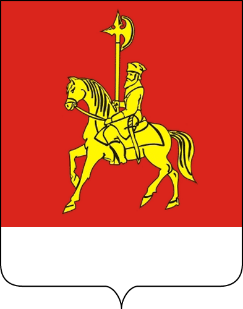 АДМИНИСТРАЦИЯ КАРАТУЗСКОГО РАЙОНАПОСТАНОВЛЕНИЕ07.07.2021                                     с. Каратузское                                      №  553-пО внесении изменений в постановление администрации Каратузского района от 12.05.2020 № 401-п «О дополнительных мерах, направленных на предупреждение распространения коронавирусной инфекцией, вызванной 2019-nCoV, на территории Каратузского района»В соответствии с Федеральным законом от 21.12.1994 № 68-ФЗ "О защите населения и территорий от чрезвычайных ситуаций природного и техногенного характера", Федеральным законом от 17.09.1998 № 157-ФЗ "Об иммунопрофилактике инфекционных болезней", Федеральным законом от 30.03.1999 № 52-ФЗ "О санитарно-эпидемиологическом благополучии населения", Федеральным законом от 30.12.2020 № 492-ФЗ "О биологической безопасности в Российской Федерации", Указом Президента Российской Федерации от 11.05.2020 № 316 "Об определении порядка продления действия мер по обеспечению санитарно-эпидемиологического благополучия населения в субъектах Российской Федерации в связи с распространением новой коронавирусной инфекции (COVID-19)", Указом губернатора Красноярского края от 5 июля 2021 года № 205-уг "О внесении изменений в указ Губернатора Красноярского края от 27.03.2020 № 71-уг "О дополнительных мерах, направленных на предупреждение распространения коронавирусной инфекции, вызванной 2019-nCoV, на территории Красноярского края", Законом Красноярского края от 10.02.2000 № 9-631 "О защите населения и территории Красноярского края от чрезвычайных ситуаций природного и техногенного характера", учитывая письма Управления Федеральной службы по надзору в сфере защиты прав потребителей и благополучия человека по Красноярскому краю от 22.06.2021 № 24-00-17/02-9046-2021, от 29.06.2021 № 24-00-17/02-9380-2021, решение краевой комиссии по предупреждению и ликвидации чрезвычайных ситуаций и обеспечению пожарной безопасности от 05.07.2021 № 35, руководствуясь ст.22, 26 Устава муниципального образования «Каратузский район» Красноярского края ПОСТАНОВЛЯЮ: 1.Внести в  постановление администрации Каратузского района от 12.05.2020 № 401-п «О дополнительных мерах, направленных на предупреждение распространения коронавирусной инфекцией, вызванной 2019-nCoV, на территории Каратузского района» следующие изменения:в преамбуле:слова "от 16.06.2021 № 24-00-17/02-8729-2021," заменить словами "от 16.06.2021 № 24-00-17/02-8729-2021, от 22.06.2021 № 24-00-17/02-9046-2021, от 29.06.2021 № 24-00-17/02-9380-2021";слова "от 17.06.2021 № 28," заменить словами "от 17.06.2021 № 28, от 05.07.2021 № 35,";пункт 1.5 изложить в следующей редакции:"1.5. Установить, что хозяйствующие субъекты, оказывающие услуги общественного питания, осуществляют деятельность при условии:1) запрета функционирования танцевальных зон и площадок, расположенных в организации общественного питания;2) соблюдения режима работы с 7 до 23 часов по местному времени.Установить, что действие ограничения, предусмотренного подпунктом 2 настоящего пункта, не распространяется на случаи:обслуживания на вынос без посещения гражданами организаций общественного питания;доставки заказов;работы столовых, буфетов, кафе и иных предприятий общественного питания, осуществляющих организацию питания для работников организаций;работы хозяйствующих субъектов, оказывающих услуги общественного питания и расположенных на территориях аэропортов, железнодорожных вокзалов и железнодорожных станций, автовокзалов и автостанций;работы организаций общественного питания и пунктов общественного питания в зданиях, строениях, сооружениях, предназначенных для обслуживания участников дорожного движения по пути следования (объектах дорожного сервиса), расположенных в границах полос отвода или в границах придорожных полос автомобильных дорог общего пользования федерального значения (в пределах территории Красноярского края), регионального и межмуниципального значения Красноярского края.";в абзаце первом пункта 1.8 слова "не более чем на 75 % от общей вместимости" заменить словами "не более чем на 50 % от общей вместимости";в пункте 2:дополнить подпунктами 6 и 8 следующего содержания:«6) деятельность хозяйствующих субъектов, оказывающих услуги общественного питания, с 23 до 7 часов следующего дня по местному времени, за исключением случаев, установленных абзацами вторым - седьмым подпункта 2 пункта 1.5 настоящего постановления;8) деятельность в области отдыха и развлечения, осуществляемую с использованием разных аттракционов (включая механические и водные аттракционы, игры), расположенных в помещениях, зданиях, сооружениях, а также на открытом воздухе.»;в пункте 2.9.2:в абзаце пятом слова "не более 75 % от единовременной пропускной способности спортивного сооружения" заменить словами "не более 50 % от единовременной пропускной способности спортивного сооружения";в абзаце шестом:слова "на 2020, 2021 годы" заменить словами "на 2021 год";слова "не более 75 % от общей вместимости места проведения мероприятия и равномерной рассадкой зрителей" заменить словами "не более 50 % от общей вместимости места проведения мероприятия и равномерной рассадкой зрителей";дополнить пунктом 3.11.7 следующего содержания:"3.11.7. Рекомендовать работодателям, деятельность которых не приостановлена в соответствии с федеральными и краевыми правовыми актами, направленными на предупреждение распространения коронавирусной инфекции, вызванной 2019-nCoV, оказать содействие медицинским организациям в проведении вакцинации работников (исполнителей по гражданско-правовым договорам) против коронавирусной инфекции, вызванной 2019-nCoV, и создавать условия для ее прохождения работниками (исполнителями по гражданско-правовым договорам).".2. Опубликовать настоящее постановление на «Официальном сайте администрации Каратузского района (www.karatuzraion.ru).3. Контроль за исполнением настоящего постановления оставляю за собой.4. Настоящее постановление вступает  в силу с 7 июля 2021 года, но не ранее дня, следующего за днем его официального опубликования  в периодическом печатном издании «Вести муниципального образования «Каратузский район»». Глава района                                                                                          К.А. ТюнинАДМИНИСТРАЦИЯ  КАРАТУЗСКОГО РАЙОНАПОСТАНОВЛЕНИЕ05.07.2021                                      с. Каратузское                                    № 548-пО внесении изменений в постановление администрации Каратузского района от 04.08.2020 № 646-п «Об утверждении схемы размещения нестационарных торговых объектов» В соответствии с пунктом 3 статьи 10 Федерального закона от 28.12.2009 № 381-ФЗ "Об основах государственного регулирования торговой деятельности в Российской Федерации", Постановлением Правительства Российской Федерации от 29.09.2010 № 772 "Об утверждении Правил включения нестационарных торговых объектов, расположенных на земельных участках, в зданиях, строениях и сооружениях, находящихся в государственной собственности, в схему размещения нестационарных торговых объектов", подпунктом "и" статьи 4 Закона Красноярского края от 30.06.2011 N 12-6090 "Об отдельных вопросах государственного регулирования торговой деятельности на территории Красноярского края", Приказом министерства сельского хозяйства и торговли Красноярского края от 27.09.2018 № 555-о «Об установлении порядка разработки и утверждения схемы размещения нестационарных торговых объектов органами самоуправления муниципальных образований Красноярского края», постановлением администрации Каратузского района от 25.06.2020 № 541-п «Об утверждении Порядка размещения нестационарных торговых объектов на территории Каратузского района»,  ПОСТАНОВЛЯЮ:1. Приложение к постановлению администрации Каратузского района от 04.08.2020 № 646-п изменить и изложить в новой редакции согласно приложению к настоящему постановлению2. Контроль  за исполнением   настоящего возложить на начальника отдела сельского хозяйства администрации района В.В. Дмитриева.3. Постановление  вступает в силу  в день,  следующий за днем его  официального опубликования в периодическом печатном издании Вести муниципального образования «Каратузский район».  Глава района                                                                			 К.А. Тюнин                                                                                                                                                               Приложение к постановлениюадминистрации Каратузского                                                                                                                                        района  от 05.07.2021 № 548-пСХЕМА размещения нестационарных торговых объектовна территории МО Каратузский район                                 (наименование муниципального района)АДМИНИСТРАЦИЯ КАРАТУЗСКОГО РАЙОНАПОСТАНОВЛЕНИЕ25.06.2021                               с. Каратузское		                           № 520-п О проведении XV Районной СпартакиадыВ целях развития массовой физической культуры и спорта, пропаганды здорового образа жизни среди сельских жителей, расширения сети общественных физкультурно - спортивных объединений и клубов, выявления и поддержки лучших спортивных команд, на основании распоряжения от 03.03.2021 №62-р, ПОСТАНОВЛЯЮ:1. Провести XV Районную Спартакиаду среди команд поселений и организаций райцентра, в селе Каратузское на стадионе «Колос» 07 августа 2021 года, с соблюдением превентивных мер направленных на предупреждение распространения коронавирусной инфекции.2. Утвердить состав организационного комитета по подготовке и проведению XV Районной Спартакиады согласно приложению № 1.3. Отделу культуры, молодёжной политики, физкультуры, спорта и туризма администрации Каратузского района (А.А. Козин) совместно с Муниципальным бюджетным учреждением «Каратузская спортивная школа» (Н.Н. Володина), разработать программу, проведения XV Районной Спартакиады. 4. Утвердить положение о XV Районной Спартакиаде, посвящённой «Дню молодёжи» 2021 года, согласно приложению №2.5. МБУК «Клубная система Каратузского района» (Е.И. Блинцов), подготовить сценарий открытия и закрытия XV Районной Спартакиады. 6. Главам поселений оказать помощь в организации и подготовке сельских спортивных команд, принять активное участие в XV Районной Спартакиаде, 07 августа 2021 года.7. Руководителям ФСК (физкультурно – спортивных клубов), директорам общеобразовательных школ, руководителям учреждений и предприятий района всех форм собственности подготовить и предоставить спортивные команды и принять участие в соревнованиях XV Районной Спартакиады.8. МБУ «Каратузская спортивная школа» (Володина Н.Н.) подготовить стадион «Колос» и спортивный зал «Сибирь», для проведения соревнований XV Районной Спартакиады.9. Руководителю Управления образования администрации Каратузского района (Т.Г. Серегина) назначить учителей физической культуры в судействе, для проведения XV Районной Спартакиады.10. Муниципальному казенному учреждению по обеспечению жизнедеятельности района (В.А. Лагерев), организовать транспортное обеспечение в период проведения XV Районной Спартакиады.11. Заместителю главы района по жизнеобеспечению и оперативным вопросам администрации Каратузского района (Цитович А.Н.), обеспечить безопасность при проведении XV Районной Спартакиады.12. Врио начальника отделения полиции №2 МО МВД России «Курагинский» (Ю.В. Притворов), обеспечить безопасность и охрану общественного порядка при проведении XV Районной Спартакиады.13. Начальнику ПСЧ-54 6 ПСО ФПС ГПС ГУ МЧС России по Красноярскому краю (Е.В. Пооль), организовать дежурство пожарного расчёта для обеспечения пожарной безопасности во время проведения XV Районной Спартакиады.14. Заместителю главы района по финансам, экономике - руководителю финансового управления (Е.С. Мигла) обеспечить финансирование данного мероприятия в пределах средств подпрограммы «Развитие и пропаганда физической культуры и спорта», реализуемой в рамках муниципальной программы «Развитие культуры, молодёжной политики, физкультуры и спорта в Каратузском районе» (Мероприятие 1.2 Проведение районных спортивных праздников).15. Считать утратившим силу Постановление от 17.04.2021 года № 494-п «О проведении XV Районной Спартакиады».16. Постановление опубликовать на официальном сайте администрации Каратузского района.17. Контроль за исполнением настоящего постановления возложить на А.А. Савина, заместителя главы района по социальным вопросам.18. Постановление вступает в силу со дня его подписания.Глава района                                                                                       К.А. Тюнин СОСТАВорганизационного комитета по подготовке и проведениюXV Районной СпартакиадыТюнин К.А., глава района.Савин А.А., заместитель главы района по социальным вопросам администрации Каратузского района, председатель оргкомитета.Члены оргкомитета:1. Мигла Е.С., заместитель главы района по финансам, экономике - руководитель финансового управления администрации Каратузского района 2. Дэка О.А.., и.о. начальника отдела по взаимодействию с территориями, организационной работы и кадрам администрации Каратузского района. 3. Козин А.А., начальник отдела культуры, молодёжной политики, физкультуры, спорта и туризма администрации Каратузского района.4. Серегина Т.Г., руководитель Управления образования   администрации Каратузского района.5. Макурова Е.Ю., начальник территориального отделения краевого государственного казенного учреждения «Управление социальной защиты населения» по Каратузскому району Красноярского края.6. Притворов Ю.В., Врио начальника отделения полиции №2 МО МВД России «Курагинский» (по согласованию).7. Пооль Е.В., начальник ГУ ПСЧ – 54 (по согласованию).8. Булгакова И.В., директор МБОУ «Каратузская СОШ».9. Володина Н.Н., и.о. директора МБУ «Каратузская спортивная школа».10. Лагерев В.А., руководитель МКУ по обеспечению жизнедеятельности района.11. Блинцов Е.И., директор МБУК «КС Каратузского района».12. Бессонова Е.М., и.о. директора МБУК «Центр культурных инициатив и кинематографии Каратузского района».13. Руководители физкультурно-спортивных клубов Каратузского района (ФСК «Единство» с. Каратузское, ФСК «Флагман» с. Черемушка, ФСК «Ермак» с. Таяты, ФСК «Олимпик» с. Моторское, ФСК «Олимп» с. Н-Кужебар, ФСК «Казыр» с. Н-Куряты, ФСК «Надежда» с. Таскино, ФСК «Русский стиль» с. Старая Копь, ФСК «Атлант» с. Уджей, ФСК «Альфа», с. Сагайское, ФСК «Юность» с. Качулька, ФСК «Юность» с. В-Кужебар, ФСК «Сокол» с. Ширыштык).ПОЛОЖЕНИЕо XV Районной СпартакиадеЦели и задачи:Создание условий для популяризации массовой физической культуры и спорта, и пропаганды здорового образа жизни.1. привлечение населения района к активному отдыху и здоровому досугу, систематическим занятиям физической культурой и спортом;2. формирование здорового образа жизни; 3. укрепление здоровья и создание условий для активных занятий физической культурой и спортом;4. выявление и поддержка сильнейших спортсменов и лучших спортивных команд. Руководство проведением СпартакиадыОбщее руководство по подготовке и проведению XV Районной Спартакиады осуществляет оргкомитет.Сроки и место проведения соревнований:Соревнования команд поселений и организаций райцентра проводятся 07 августа 2021 года в с. Каратузское на стадионе «Колос», с 08:30 до 09:00 часов - регистрация участников. Открытие Спартакиады в 10:00 часов.Участники соревнованийК участию в соревнованиях приглашаются:Главы поселений, заместители глав поселений, руководители предприятий, депутаты, руководители физкультурно-спортивных клубов, директора школ, заведующие филиалами сельских клубов, руководители отделов, работники предприятий, учреждений сферы образования, здравоохранения, социальной защиты, сельского хозяйства, ЖКХ, ДРСУ, ПСЧ-54, сборные команды сельских ФСК, команды трудовых коллективов района и все любители спорта.Возраст участников на день проведения соревнований от 17 лет и старше. В состав команд допускаются студенты, имеющие временную регистрацию по месту учёбы, до поступления в учебное заведение, проживающие на территории своего поселения.У всех участников должна быть постоянная или временная прописка в Каратузском районе. Программа соревнований:Программа физкультурного мероприятия по видам:I. Легкая атлетика.Соревнования лично – командные, проводятся в соответствии с правилами вида спорта «легкая атлетика» и в соответствии с настоящим положением.Состав команды 4 человека, в том числе 2 мужчины, 2 женщины. Мужчины: бег 100 м., бег 400 м., прыжки в длину с разбега.Женщины: бег 100 м., бег 400 м., прыжки в длину с разбега.Личное первенство определяется по лучшему времени в каждом виде:бег 100 м. бег 400 м.прыжки в длину с разбега (3 попытки, лучший результат в зачет) Каждый участник может участвовать не более чем в двух видах. Командные места определяются по техническому результату и таблице оценке результатов.При равенстве очков у двух и более команд преимущество получает команда, у которой больше первых мест, вторых, третьих и т.д.В зачет командного первенства идут первые четыре лучших результата (в трех видах) участников каждой команды.II. Встречная эстафета.Соревнования командные. Встречная эстафета: 4*100 м. Состав команды 4 человека, в том числе 2 мужчины, 2 женщины. Нечётные этапы бегут мужчины. Командные места определяются по техническому результату и таблице оценке результатов.III. Гиревой спорт.Соревнования лично-командные, проводятся в соответствии с правилами вида спорта «гиревой спорт» и в соответствии с настоящим положением. Состав команды неограниченно. В командный зачет идут три лучших результата.Соревнования проводятся в весовых категориях:- Мужчины (гиря весом 24 кг.): 63 кг., 68 кг., 73кг., 85 кг., 85+ кг. (двоеборье: толчок двух гирь двумя руками, рывок гири правой и левой рукой);- Женщины (гиря весом 16 кг.): 56 кг., 63., 63+ кг. (рывок гири правой и левой рукой)Сдваивание в весовых категориях не допускается.Упражнение выполняется в течение 10 минут.Личное первенство определяется раздельно среди мужчин (по сумме двоеборья) и женщин (в рывке)Командный зачет определяется по наибольшей сумме очков, набранных всеми участниками команды.IV. Соревнования спортивных семей.Соревнования командные. Состав команды 3 человека, в том числе папа, мама, ребенок (девочка или мальчик). Оба родителя должны иметь отметку в паспорте о регистрации по месту жительства. Соревнования проводятся раздельно для семей с девочками и семей с мальчиками в возрастной категории: 2011-2012 г.р.  Возраст ребенка определяется по году рождения. К соревнованиям не допускаются дети 2013 года рождения и младше. Для участия ребенка в комиссию предоставляется свидетельство о рождении.Программа соревнований:Дартс: упражнение «Сектор 20». Место определяется по сумме очков, набранных всеми участниками команды.Легкоатлетическая эстафета: 1 этап – папа 200 м., 2 этап – мама 140 м., 3 этап – ребенок 60 м.Настольный теннис: соревнования командные, участвует ребенок и один из родителей. Встречи проводятся из трёх партий согласно правилам вида спорта «настольный теннис». Победа присуждается паре, выигравшей две партии, при выигрыше двух партий подряд третья не проводится. Соревнования по настольному теннису проводиться 19 июня в спортивном зале «Сибирь» в 10.00 час.Общекомандное место определяется по сумме очков, набранных по дартсу, настольному теннису и легкоатлетической  эстафете. В случае равенства очков, победитель определяется по занятым I, II, III местам в видах. В случае равенства этого показателя – победитель определяется по лучшему результату в легкоатлетической эстафете. V. Дартс.Соревнования лично – командные, проводятся в соответствии с правилами вида спорта «дартс» и в соответствии с настоящим положением.Состав команды: 2 человека: 1 мужчины и 1 женщина. Каждый   участник выполняет 3 пробных и 10 зачётных бросков.Командный результат определяется по наибольшей сумме очков. Командное первенство определяется в соответствии с таблицей согласно таблице оценке результатов.VI. Настольный теннис.Соревнования командные, проводятся в соответствии с правилами вида спорта «настольный теннис» и в соответствии с настоящим положением.Состав команды 3 человека: 2 мужчины и 1 женщина. VII. Шашки.Соревнования командные, проводятся в соответствии с правилами вида спорта «шашки» и в соответствии с настоящим положением.Состав команды: 2 человека, в том числе 1 мужчина и 1 женщина. Командное первенство определяется в соответствии с таблицей согласно таблице оценке результатов.VIII. Шахматы.Соревнования командные, проводятся в соответствии с правилами вида спорта «шахматы» и в соответствии с настоящим положением.Состав команды: 2 человека, в том числе 1 мужчина и 1 женщина. Командное первенство определяется в соответствии с таблицей согласно таблице оценке результатов.IX. Серия пенальти.Соревнования командные.Состав команды: 3 человека + 1 вратарь. Жеребьёвка проводится в день соревнований. Право удара только у трех участников команды. Удар с 11 метров (по свистку). Все команды будут разделены на 2 подгруппы. После прохождения серии пенальти внутри группы, проводятся стыковая серия. В случае равенства очков двух и более команд в группе, командам предоставляют по одному дополнительному удару до первого не забитого мяча. За каждый выигрыш в группе, командам дается 1 очко, за проигрыш – 0.Командное первенство определяется в соответствии с таблицей согласно таблице оценке результатов.X. Волейбол.Соревнования командные, проводятся в соответствии с правилами вида спорта «волейбол», утвержденными приказом Минспорта России от 01.11.2017 г. № 948 и в соответствии с настоящим положением. Состав команды - 6 человек: 2 женщины, 4 мужчины.Система проведения соревнований определяется главной судейской коллегией в зависимости от количества участвующих команд. Победитель в группах определяется по наибольшему количеству набранных побед.Во всех встречах команды получают:за победу со счетом 2:0 – три очка;за победу со счетом 2:1 – два очка;за поражение со счетом 1:2 – одно очко;за поражение со счетом 0:2 – ноль очков;за неявку на игру – минус одно очко. При равенстве количества побед у двух и более команд места определяются последовательно по следующим показателям:а) количеству очков всех встреч,б) соотношению партий во всех встречах, в) соотношению мячей во всех встречах,  г) соотношению побед во встречах между ними, д) соотношению очков во встречах между ними, е) соотношению партий во встречах между ними, ж) соотношению мячей во встречах между ними. XI. Пулевая стрельба для глав поселений, руководителей организаций и предприятий Каратузского района.Стрельба ведется из положения стоя без упора, упражнение III-ВП. Дистанция для стрельбы 10 метров, мишень №8, образца 1988г. Время на подготовку 5 мин., общее время на стрельбу 20 минут. Количество пробных выстрелов – три, количество зачетных выстрелов 10. Для стрельбы применяются пневматические винтовки российского и зарубежного производства любой модели, конструкция которых отвечает требованиям правил соревнований. Пневматические винтовки, оснащенные оптическим прицелом, не допускаются. Разрешается использование стрелковых костюмов, обуви и перчаток, отвечающих требованиям правил соревнований.Пулевая стрельба проводится в центре «Патриот» начало в 12:00 часов.XII. Силовой экстрим.Соревнования командные. Проводятся в соответствии с настоящим положением.Состав команды 4 человека (мужчины)Эстафета состоит из 4 этапов, последний этап выполняет вся команда. Этапы: Участник пробегает 30 метров с гирями (24 кг.) до участника 2-го этапа Два участника команды переворачивают покрышку от трактора     «Т-150» (90 кг.), совершить 5 переворачиваний. Из точки «А» в точку «Б» переносит 5 блинов по 25 кг., расстояние между точками 5 м.Все участники команды буксируют автомобиль по асфальтной поверхности 50 до финиша.Выигрывает команда показавшая лучшее время в эстафете.XIII. Армрестлинг.Соревнования лично – командные, проводятся в соответствии с правилами вида спорта «армрестлинг» и в соответствии с настоящим положением.Состав команды неограниченно. Весовые категории: 75 кг, 90 кг, 90+ кг. Каждый участник выступает в весовой категории правой и левой рукой. Соревнования проводятся по системе «двоеборья» в положении стоя правой и левой рукой с выбыванием после двух поражений. При равенстве очков преимущество получает спортсмен с наименьшем весом.В командный зачет выходят три лучших результата. В случаи равенства очков у двух и более команд более высокое место занимает команда, имеющая наибольшее число высоких мест, занятых участниками соревнований в личном зачете двоеборья. XIV. Комбинированная эстафета для глав поселений, руководителей организаций, депутатов сельсоветов, руководителей физкультурно-спортивных клубов, директоров школ, директоров СЦК.Эстафета состоит из 6 этапов, последний этап бежит мужчина. В состав команды входят 6 человек (три мужчины, три женщины). I – этап участник прыгает на одной ноге до участника II этапа возле которого лежит обруч, который должен поднять и продеть через себя, а потом   затронув рукой участника II этапа;II – этап на теннисной ракетке пронести мяч до III этапа;III – этап надо пробежать определенное расстояние до отметки стоит ведро и лежат три теннисных мяча забросить в ведро попадая добегает до IV этапа;IV – этап участник берет скакалку и добегает до V этапа;V – этап выдается по круглому подносу и 2 пустых пластиковых бутылок разного объема участник берет поднос одной рукой, ставит на него бутылку, вторую руку убирает за спину и начинает движение к VI этапу;VI – этап последний участник бежит с гимнастической палкой до конца этапа где все участники команды стоят и ждут, седлают гимнастическую палку и бегут до финиша.Выигрывает команда показавшая лучшее время в эстафете.Условия подведения итогов, определение победителейЛичное и командное первенство в лично-командных и командных видах программы определяется согласно действующим правилам и настоящему положению.Начисление очков в комплексном зачете и по видам спорта производится согласно таблице начисления очков.В случае одинаковой суммы очков более высокое место в комплексном зачёте присуждается команде, имеющей лучший результат в виде программы силового экстрима. В общекомандный зачёт идут результаты соревнований:- лёгкая атлетика;  - встречная эстафета;- гиревой спорт;- семейные старты;- дартс;- настольный теннис; - шашки и шахматы;- серия пенальти;- волейбол;-  Пулевая стрельба для глав и руководителей; - Силовой экстрим;- Армрестлинг;- Комбинированная эстафета руководителей.Определение победителей и награждениеКомандное первенство в видах программы определяется по правилам соревнований и настоящему положению. Общекомандное первенство в комплексном зачёте определяется по наибольшему количеству очков. В случае одинаковой суммы очков более высокое место в комплексном зачёте присуждается команде, имеющей большее количество первых мест. Шесть команд победителей награждаются сертификатами на приобретение спортивного инвентаря и оборудования в размере: (команды поселений Каратузского района)1-е место 15 тыс. рублей;2-е место 10 тыс. рублей;3-е место 5 тыс. рублей; (команды с. Каратузского)1- е место 15 тыс. рублей;2 - е место 10 тыс. рублей;3-е место 5 тыс. рублей.Команды Победители награждаются кубками, дипломами. Участники и команды в отдельных видах спорта, занявшие призовые места, награждаются грамотами и медалями. Команды победителей в отдельных видах награждаются грамотами. Награждение проводится после подведения итогов соревнований по каждому виду.Финансирование:Расходы по командированию команд на соревнования – за счёт средств командирующих организаций.Расходы по организации финальных соревнований: подготовка мест соревнований, награждение победителей и призёров – за счёт средств подпрограммы «Развитие и пропаганда физической культуры и спорта», реализуемой в рамках муниципальной программы «Развитие культуры, молодёжной политики, физкультуры и спорта в Каратузском районе».Срок подачи заявок:Предварительные заявки (общая и по каждому виду) для участия в районной Спартакиаде подаются в обязательном порядке, до 23 июня 2021 года. На соревнования по настольному теннису и среди семей до 17 июня 2021 года в МБУ «Каратузская СШ» по тел: 22-6-64, спортивный зал «Сибирь» тел: 21-0-70 и на электронную почту sportkom.siberia@mail.ru; dush_karatuz@mail.ru По лёгкой атлетике указать фамилию участника и возраст, чтобы занести предварительно в протокол. Если неподанно заявки предварительно, команда на соревнования НЕ ДОПУСКАЕТСЯ.Заявки на участие в соревнованиях по видам спорта по установленной форме (приложение № 1) в ПЕЧАТНОМ ВИДЕ в судейскую коллегию подаются в день соревнований.  Каждому участнику при себе иметь паспорт, на детей, участвующих в семейных стартах, свидетельство о рождении.Телефон для справок: 8 (39137) 22-6-64Форма заявки общая ЗаявкаНа участие в XV Районной Спартакиаде от команды ________________________________________________наименование организации   __________2021 г.                                                                 с. КаратузскоеК соревнованиям допущено: __________ человек.Врач (подпись и печать): ___________________ (_____________)Руководитель (подпись и печать): _________________ (_____________)Представитель команды: _________________ (_____________)Заявка на участие в XV Районной Спартакиадев соревнованиях по ______________от команды ___________________     __________2021 г.                                                                 с. КаратузскоеК соревнованиям допущено: __________ человек.Руководитель (подпись и печать): _________________ (_____________)Представитель команды: _________________ (_____________)ТАБЛИЦАНачисления очков XV Районной СпартакиадыКаратузского районаВо всех видах:1 место - 20 очков2 место - 17 очков3 место - 15 очков4 место - 14 очков5 место - 13 очков6 место - 12 очков7 место - 11 очков8 место - 10 очков9 место - 9 очков10 место - 8 очков11 место - 7 очков12 место - 6 очков13 место - 5 очков14 место - 4 очков15 место - 3 очков16 место - 2 очкови т.д. начисляется 1 очка.АДМИНИСТРАЦИЯ КАРАТУЗСКОГО РАЙОНА ПОСТАНОВЛЕНИЕО внесении изменений  в постановление администрации Каратузского района от 24.03.2021 № 221-п «Об утверждении Положения о комиссии по делам несовершеннолетних и защите их прав администрации  Каратузского района»В целях   совершенствования организации  деятельности  комиссии по делам несовершеннолетних и защите их прав  Каратузского района, руководствуясь Федеральным законом от 24.06.1999 № 120-ФЗ «Об основах системы профилактики безнадзорности и правонарушений несовершеннолетних», Федеральным законом от 06.10.2003 № 131-ФЗ «Об общих принципах организации местного самоуправления в Российской Федерации», Законом Красноярского края от 31.10.2002  № 4-608 «О системе профилактики безнадзорности и правонарушений несовершеннолетних», статьей 4 Закона Красноярского края от 26.12.2006 № 21-5589 «О наделении органов местного самоуправления муниципальных районов и городских округов края государственными полномочиями по созданию и обеспечению деятельности комиссии по делам несовершеннолетних и защите их прав», ПОСТАНОВЛЯЮ:1. Внести  в постановление администрации Каратузского района от 24.03.2021 № 221-п «Об утверждении Положения о комиссии по делам несовершеннолетних и защите их прав администрации  Каратузского района» следующие изменения:  Главу 3 «Организация  работы комиссии»  приложения к постановлению дополнить  подпунктом 3.3.1  следующего содержания: «п. 3.3.1 в отсутствие  председателя комиссии,  заместителя председателя комиссии, председательствующим  комиссии  назначается  один из членов  комиссии,  путем  открытого  голосования на заседании  комиссии, решение принимается  простым большинством  голосов  от общего числа  присутствующих на заседании членов комиссии».2. Контроль за исполнением  постановления возложить на заместителя главы района по социальным вопросам А.А. Савина.3.Постановление вступает в силу  в день, следующий за днем его официального опубликования в периодическом печатном издании «Вести муниципального образования «Каратузский район».Глава  района	       К.А. Тюнин № 
п/пТип нестационарных торговых объектов (павильон, киоск, автомагазин,  торговая площадка и т.д.)Адресный ориентир расположения нестационарных торговых объектовКоличество нестационарных торговых   
объектов по каждому адресному ориентируПлощадь земельного участка, здания, строения, сооружения или их части, занимаемую нестационарным торговым объектомПлощадь торгового объектаВид деятельности(специализация нестационарного торгового объекта)Информация о собственнике земельного участка, здания, сооруженияИнформация об использовании нестационарного торгового объекта субъектами малого или среднего предпринимательстваПериод размещения нестационарных торговых объектов123456789101Торговая площадкас. Качулька, ул. Мира около здания, находящегося по адресу: улица Мира 69Б330Смешанные товарыСвободна для использования субъектами малого или среднего предпринимательства (свободна)2Киоскс. Нижние-Куряты,ул. Заречная, 25.12,5Продовольственные товарыСвободна для использования субъектами малого или среднего предпринимательства (свободна)3Торговая  площадкаС. Сагайское, ул. Советская, 30.112Смешанные товарыСвободна для использования субъектами малого или среднего предпринимательства (свободна)4Торговая  площадкаС. Старая-Копь,  ул. Советская, 26.120Смешанные товарыСвободна для использования субъектами малого или среднего предпринимательства (свободна)5Торговая  площадкас. Старая-Копь,  ул. Советская, 51.120Смешанные товарыСвободна для использования субъектами малого или среднего предпринимательства (свободна)6Торговая  площадкас. Черемушка напротив здания администрации Черемушкинского сельсовета, ул. Зеленая, 26 «б»15Смешанные товарыСвободна для использования субъектами малого или среднего предпринимательства (свободна)7Торговая  площадкас. Таяты, ул. Советская, 19а, территория напротив ФАП.125Смешанные товарыСвободна для использования субъектами малого или среднего предпринимательства (свободна)8КиоскС. Таяты, ул. Советская, 5911616ПродуктыАмитан Александр МихайловичЗанято9Торговая площадкас. Каратузское, ул. Пушкина, около магазина «Березка»50Смешанные товарыСвободна для использования субъектами малого или среднего предпринимательства (свободна)10Торговая площадкас. Каратузское,ул. К.Маркса, у кафе «Катюша», во время проведения праздничных и спортивных мероприятий.250Смешанные товарыСвободна для использования субъектами малого или среднего предпринимательства (свободна)11Торговая площадкас. Каратузское,ул.1 Каратузская, у магазина «Первый».2100Смешанные товарыСвободна для использования субъектами малого или среднего предпринимательства (свободна)12Торговая площадкас. Каратузское,Ул. Советская, у магазина «Чокур»2100Смешанные товарыСвободна для использования субъектами малого или среднего предпринимательства (свободна)13Торговаяплощадкас. Каратузское, перекресток улиц Калинина, Ленина, Заречная.250Смешанные товарыСвободна для использования субъектами малого или среднего предпринимательства (свободна)14Торговая площадкас. Каратузское,ул. Куйбышева, рядом с магазином «Лилия».250Смешанные товарыСвободна для использования субъектами малого или среднего предпринимательства (свободна)15Торговая площадкас. Каратузское,ул. Юбилейная, рядом с магазином «Юбилейный».250Смешанные товарыСвободна для использования субъектами малого или среднего предпринимательства (свободна)16Торговая площадкас. Каратузское, угол улиц Ленина и Юбилейной, рядом с сауной.250Смешанные товарыСвободна для использования субъектами малого или среднего предпринимательства (свободна)17Павильонс. Каратузское, ул. Ленина 11А1200Смешанные товарыСвободна для использования субъектами малого или среднего предпринимательства (свободна)18Торговый киоскс. Каратузское, ул. Ленина 22166Печатная продукцияЛитвинцева Людмила НиколаевнаЗанято16.05.202219Торговая площадкас. Каратузское, ул. Шевченко11010ПродуктыСвободна для использования субъектами малого или среднего предпринимательства (свободна)20Торговая площадкас. Таскино, ул. Советская на расстоянии трех метров от дома № 48240Хозяйственно-бытовая продукция, одежда,  обувьСвободна для использования субъектами малого или среднего предпринимательства (свободна)Приложение № 1 к постановлениюадминистрации Каратузского района                                                                                                                                                                            от 25.06.2021 № 520-пПриложение № 2 к постановлениюадминистрации Каратузского района                                                                                                                                                                            от 25.06.2021 № 520-п№п\пВид программыКол-во участниковМужМужЖенЖенЖенКол-во тренеров\ представителейВсего1Легкая атлетика422222-42Встречная эстафета422222-43Гиревой спортнеограниченнонеограниченнонеограниченнонеограниченнонеограниченно-4Соревнования спортивных семей311111-34Соревнования спортивных семей31 ребенок1 ребенок1 ребенок1 ребенок1 ребенок-35Дартс211111-26Настольный теннис322111-47Шашки211111-28Шахматы211111-29Серия пенальти444----410Волейбол844222-811Пулевая стрельба для глав и руководителей111111112Силовой экстрим444----413Армреслингнеограниченнонеограниченнонеограниченнонеограниченнонеограниченнонеограниченнонеограниченнонеограниченно14Комбинированная эстафета среди руководителей66Не зависимо от полаНе зависимо от пола6Приложение №1 к Положениюо XV Районной Спартакиаде,№п/пФ.И.О.Год рожденияПаспортные данныеВиза врача1.Иванов Иван Иванович196004 04 № 111111Допущено, подпись2.№п/пФ.И.О.Год рожденияПаспортные данные1.Иванов Иван Иванович196004 04 № 1111112.16.06.2021 с. Каратузское           № 476-п